Н А К А ЗВід 25.10.2019 № 227Про направлення педагогічних працівників на курси підвищення кваліфікації  Відповідно до  Законів України «Про освіту», «Про загальну середню освіту», Порядку підвищення кваліфікації педагогічних і науково-педагогічних працівників, затвердженого постановою Кабінету Міністрів України від 21.08.2019 №800, Типового положення про атестацію педагогічних працівників, затвердженого наказом Міністерства освіти і науки України від 06.10.2010 №930 (зі змінами), замовлень від закладів освіти району на курси підвищення кваліфікації педагогічних працівників при КВНЗ «Харківська академія неперервної освіти», листа КВНЗ «Харківська академія неперервної освіти» від 09.09.2019 №896 «Про підвищення кваліфікації керівних кадрів та педагогічних працівників закладів освіти Харківської області у І семестрі 2019/2020 навчального року» з метою професійного розвитку та підвищення кваліфікації педагогічних  працівників закладів освіти районуНАКАЗУЮ:1. Направити на курси підвищення кваліфікації до Центру професійного розвитку працівників освіти КВНЗ «Харківська академія неперервної освіти» з відривом від освітнього процесу педагогічних працівників:04.11 - 07.11.2019; 25.11 - 28.11.2019 04.11 -08.11.2019; 25.11 - 29.11.2019 11.11 - 15.11.2019; 02.12 - 06.12.2019 18.11 – 21.11.2019; 09.12 - 12.12.2019 18.11 - 22.11.2019; 09.12 - 13.12.2019 25.11 - 29.11.2019; 16.12 - 20.12.2019 02.12 - 06.12.2019  09.12 - 13.12.2019  2. Головному бухгалтеру  централізованої бухгалтерії Управління освіти Іголкіній Т.І. заробітну плату вищеназваних працівників під час проходження ними курсів підвищення кваліфікації проводити згідно з діючим законодавством України.   3. Завідувачу лабораторії комп’ютерних технологій в освіті Остапчук С.П. розмістити цей наказ на сайті Управління освіти.До 29.10.20194. Контроль за виконанням наказу залишаю за собою.Начальник Управління освіти	                             О. С. НИЖНИКЗ наказом ознайомлені:ІГОЛКІНА Т.І.ОСТАПЧУК С.П.	  ЛАШИНА Н.В.Стецко 725 27 92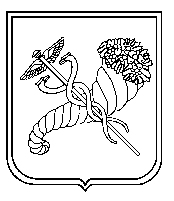 № з/пПІБ педагогічного працівникаНапрямЗаклад освіти Чала Наталія ВалентинівнаПедагоги-організатори ХГ №34 Костюк Тетяна БогданівнаПочаткові класиХГ №34Терещенко Світлана АнатоліївнаПочаткові класиХЗОШ №53№ з/пПІБ педагогічного працівникаНапрямЗаклад освіти Молодих Олена ІванівнаХімія. Біологія   ХВ(з)Ш №3Сарафанова Марина ВолодимирівнаПрактичні психологи ЗДОЗДО №13№ з/пПІБ педагогічного працівникаНапрямЗаклад освіти Рожкова Наталія ВікторівнаВихователі ЗДО ЗДО №349Башкова Олена МиколаївнаВихователі ЗДО ЗДО №253Тарасенко Світлана АнатоліївнаВихователі ЗДО ЗДО №24Пічкобій Ольга БорисівнаВихователі ЗДОЗДО №96Ніколаєнко Валентина МиколаївнаВихователі ЗДОЗДО №345№ з/пПІБ педагогічного працівникаНапрямЗаклад освіти Бех Лілія СергіївнаПочаткові класи ХСШ №66Пряхіна Олена ВікторівнаПочаткові класиХЗОШ №53Позняк Тетяна КімівнаПочаткові класиХЗОШ №53Кікоть Олена АндріївнаПочаткові класиХЗОШ №120Набока Лідія ВасилівнаУкраїнська мова та літератураХВ(з)Ш №3Ковшик Лариса МиколаївнаУкраїнська мова та літератураХВ(з)Ш №3Оленіч Оксана ЗіновіївнаЗаступники директорів ЗЗСО з виховної роботиХГ №12№ з/пПІБ педагогічного працівникаНапрямЗаклад освіти Бикова Ніна АнатоліївнаФізика. Математика  ХЗОШ №120Лубенцева Наталія ВасилівнаТрудове навчанняХЗОШ №53№ з/пПІБ педагогічного працівникаНапрямЗаклад освіти Пальмер Валерія ОлексіївнаЗарубіжна література, рос. мова та інт. курс «Література»  ХЗОШ №53Бакшеєва Оксана АнатоліївнаЗарубіжна література, рос. мова та інт. курс «Література»  ХЗОШ №120№ з/пПІБ педагогічного працівникаНапрямЗаклад освіти Яковчук Григорій МиколайовичТрудове навчання (технічна праця)ХЗОШ №35№ з/пПІБ педагогічного працівникаНапрямЗаклад освіти Жидик Марина ОлександрівнаІнформатика в початковій школіХЗОШ №35Головний спеціаліст Управління освіти - уповноважена особа з питань запобігання та виявлення корупції                            О.М.СТЕЦКО